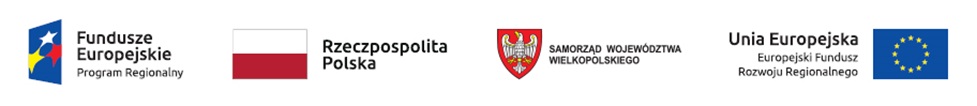 Przedmiot zamówieniaI . Wykonanie i dostawa promocyjnych toreb rowerowych na potrzeby realizacji projektu pn.:  „ Budowa systemu zintegrowanych węzłów przesiadkowych przy stacji kolejowej w Stęszew i przystanku kolejowym w Strykowie zlokalizowanych na terenie gminy Stęszew” dofinansowanego z Europejskiego Funduszu Rozwoju Regionalnego w ramach Wielkopolskiego Regionalnego Programu Operacyjnego na lata 2014-2020 zgodnie z opisem:
Torebka na rower:- Wykonana z wysokiej jakości materiałów- Montowanie do kierownicy na rzepy- Regulowane rzepy- 1 pojemna przegroda na zamek- Podwójny zamek błyskawiczny- Przezroczysty przód – przegródka na telefon komórkowy umożliwiająca korzystanie z funkcji dotykowych telefonu przez folię - Wodoszczelna- Usztywniona- Posiada pasek odblaskowy- Wymiary około: 20cm x 10cm x 10cm - Nadruk logotypów programu na torbie w kolorze czarnym (monochromatyczny) - Każda torba w indywidualnym opakowaniu.- Termin wykonania: do dnia 06.09.2023 r.- Ilość: 30 szt.Kolor: zielony Rysunek poglądowy: 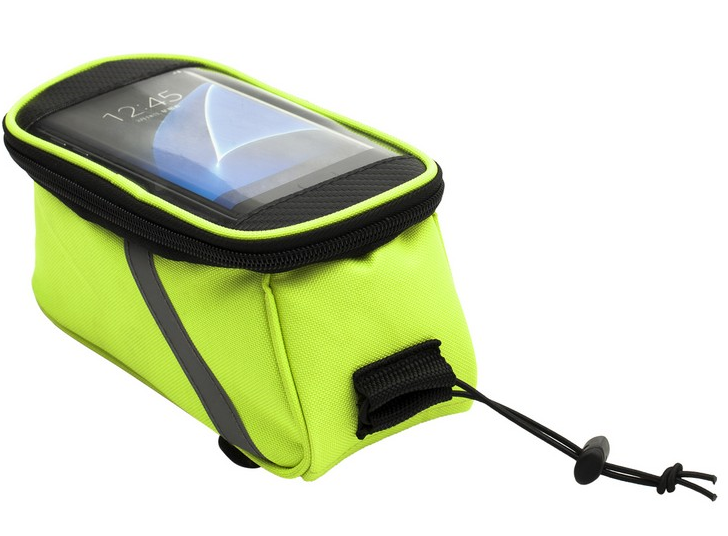 